22 января 2021 г.№ПР-351-36-оЧитаЧитаЧитаЧитаЧитаОб утверждении Положения об аттестационных комиссиях по аттестации в области промышленной безопасности, по вопросам безопасности гидротехнических сооружений, безопасности в сфере электроэнергетики Забайкальского управления РостехнадзораОб утверждении Положения об аттестационных комиссиях по аттестации в области промышленной безопасности, по вопросам безопасности гидротехнических сооружений, безопасности в сфере электроэнергетики Забайкальского управления РостехнадзораОб утверждении Положения об аттестационных комиссиях по аттестации в области промышленной безопасности, по вопросам безопасности гидротехнических сооружений, безопасности в сфере электроэнергетики Забайкальского управления РостехнадзораОб утверждении Положения об аттестационных комиссиях по аттестации в области промышленной безопасности, по вопросам безопасности гидротехнических сооружений, безопасности в сфере электроэнергетики Забайкальского управления РостехнадзораОб утверждении Положения об аттестационных комиссиях по аттестации в области промышленной безопасности, по вопросам безопасности гидротехнических сооружений, безопасности в сфере электроэнергетики Забайкальского управления РостехнадзораВ соответствии с Положением об аттестационных комиссиях по аттестации в области промышленной безопасности, по вопросам безопасности гидротехнических сооружений, безопасности в сфере электроэнергетики, утвержденных Приказом Ростехнадзора № 256 от 6 июля 2020г., зарегистрированным в Министерстве юстиции Российской Федерации 4 декабря 2020 года, регистрационный N 61253, приказываю:Утвердить прилагаемое Положение об аттестационных комиссиях по аттестации в области промышленной безопасности, по вопросам безопасности гидротехнических сооружений, безопасности в сфере электроэнергетики Забайкальского управления Ростехнадзора; Приказ Забайкальского управления Федеральной службы по экологическому, технологическому и атомному надзору от 02 февраля 2016г. № 76 «Об организации деятельности территориальной аттестационной комиссии Забайкальского управления Федеральной службы по экологическому, технологическому и атомному надзору» отменить;Контроль за выполнением приказа оставляю за собой.В соответствии с Положением об аттестационных комиссиях по аттестации в области промышленной безопасности, по вопросам безопасности гидротехнических сооружений, безопасности в сфере электроэнергетики, утвержденных Приказом Ростехнадзора № 256 от 6 июля 2020г., зарегистрированным в Министерстве юстиции Российской Федерации 4 декабря 2020 года, регистрационный N 61253, приказываю:Утвердить прилагаемое Положение об аттестационных комиссиях по аттестации в области промышленной безопасности, по вопросам безопасности гидротехнических сооружений, безопасности в сфере электроэнергетики Забайкальского управления Ростехнадзора; Приказ Забайкальского управления Федеральной службы по экологическому, технологическому и атомному надзору от 02 февраля 2016г. № 76 «Об организации деятельности территориальной аттестационной комиссии Забайкальского управления Федеральной службы по экологическому, технологическому и атомному надзору» отменить;Контроль за выполнением приказа оставляю за собой.В соответствии с Положением об аттестационных комиссиях по аттестации в области промышленной безопасности, по вопросам безопасности гидротехнических сооружений, безопасности в сфере электроэнергетики, утвержденных Приказом Ростехнадзора № 256 от 6 июля 2020г., зарегистрированным в Министерстве юстиции Российской Федерации 4 декабря 2020 года, регистрационный N 61253, приказываю:Утвердить прилагаемое Положение об аттестационных комиссиях по аттестации в области промышленной безопасности, по вопросам безопасности гидротехнических сооружений, безопасности в сфере электроэнергетики Забайкальского управления Ростехнадзора; Приказ Забайкальского управления Федеральной службы по экологическому, технологическому и атомному надзору от 02 февраля 2016г. № 76 «Об организации деятельности территориальной аттестационной комиссии Забайкальского управления Федеральной службы по экологическому, технологическому и атомному надзору» отменить;Контроль за выполнением приказа оставляю за собой.В соответствии с Положением об аттестационных комиссиях по аттестации в области промышленной безопасности, по вопросам безопасности гидротехнических сооружений, безопасности в сфере электроэнергетики, утвержденных Приказом Ростехнадзора № 256 от 6 июля 2020г., зарегистрированным в Министерстве юстиции Российской Федерации 4 декабря 2020 года, регистрационный N 61253, приказываю:Утвердить прилагаемое Положение об аттестационных комиссиях по аттестации в области промышленной безопасности, по вопросам безопасности гидротехнических сооружений, безопасности в сфере электроэнергетики Забайкальского управления Ростехнадзора; Приказ Забайкальского управления Федеральной службы по экологическому, технологическому и атомному надзору от 02 февраля 2016г. № 76 «Об организации деятельности территориальной аттестационной комиссии Забайкальского управления Федеральной службы по экологическому, технологическому и атомному надзору» отменить;Контроль за выполнением приказа оставляю за собой.В соответствии с Положением об аттестационных комиссиях по аттестации в области промышленной безопасности, по вопросам безопасности гидротехнических сооружений, безопасности в сфере электроэнергетики, утвержденных Приказом Ростехнадзора № 256 от 6 июля 2020г., зарегистрированным в Министерстве юстиции Российской Федерации 4 декабря 2020 года, регистрационный N 61253, приказываю:Утвердить прилагаемое Положение об аттестационных комиссиях по аттестации в области промышленной безопасности, по вопросам безопасности гидротехнических сооружений, безопасности в сфере электроэнергетики Забайкальского управления Ростехнадзора; Приказ Забайкальского управления Федеральной службы по экологическому, технологическому и атомному надзору от 02 февраля 2016г. № 76 «Об организации деятельности территориальной аттестационной комиссии Забайкальского управления Федеральной службы по экологическому, технологическому и атомному надзору» отменить;Контроль за выполнением приказа оставляю за собой.Руководитель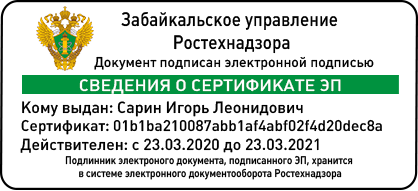 РуководительИ.Л. СаринИ.Л. СаринИ.Л. СаринЛист согласования приказаЛист согласования приказаЛист согласования приказаОб утверждении Положения об аттестационных комиссиях по аттестации в области промышленной безопасности, по вопросам безопасности гидротехнических сооружений, безопасности в сфере электроэнергетики Забайкальского управления РостехнадзораОб утверждении Положения об аттестационных комиссиях по аттестации в области промышленной безопасности, по вопросам безопасности гидротехнических сооружений, безопасности в сфере электроэнергетики Забайкальского управления РостехнадзораОб утверждении Положения об аттестационных комиссиях по аттестации в области промышленной безопасности, по вопросам безопасности гидротехнических сооружений, безопасности в сфере электроэнергетики Забайкальского управления Ростехнадзораот  22.01.2021 № ПР-351-36-оот  22.01.2021 № ПР-351-36-оот  22.01.2021 № ПР-351-36-оИсполнитель:Исполнитель:Заместитель руководителяЗаместитель руководителяВ.А. КодочиговПроект вносит:Проект вносит:Заместитель руководителяЗаместитель руководителяВ.А. КодочиговПроект согласован:Проект согласован:Заместитель руководителяЗаместитель руководителяС.Л. ЛархаевНачальник отдела правового обеспеченияНачальник отдела правового обеспеченияА.А. ЛисовскийИ.о.начальника отдела документационного и информационного обеспеченияИ.о.начальника отдела документационного и информационного обеспеченияН.Н. КовалеваНачальник контрольно-аналитического отделаНачальник контрольно-аналитического отделаР.В. ЗайцевРазослать:Разослать:Разослать:В дело;В дело;В дело;Заместителю руководителя Кодочигову В.А.Заместителю руководителя Кодочигову В.А.Заместителю руководителя Кодочигову В.А.Заместителю руководителя Лархаеву С.Л.Заместителю руководителя Лархаеву С.Л.Заместителю руководителя Лархаеву С.Л.Отдел документационного и информационного обеспеченияОтдел документационного и информационного обеспеченияОтдел документационного и информационного обеспеченияКонтрольно-аналитический отделКонтрольно-аналитический отделКонтрольно-аналитический отделБайкальский отдел горного надзора и надзора за маркшейдерскими работамиБайкальский отдел горного надзора и надзора за маркшейдерскими работамиБайкальский отдел горного надзора и надзора за маркшейдерскими работамиЗабайкальский отдел горного надзора и надзора за маркшейдерскими работамиЗабайкальский отдел горного надзора и надзора за маркшейдерскими работамиЗабайкальский отдел горного надзора и надзора за маркшейдерскими работамиОтдел правового обеспеченияОтдел правового обеспеченияОтдел правового обеспеченияЗабайкальский отдел энергетического надзора и надзора за гидротехническими сооружениямиЗабайкальский отдел энергетического надзора и надзора за гидротехническими сооружениямиЗабайкальский отдел энергетического надзора и надзора за гидротехническими сооружениямиЗабайкальский отдел общепромышленного и государственного строительного надзораЗабайкальский отдел общепромышленного и государственного строительного надзораЗабайкальский отдел общепромышленного и государственного строительного надзораБайкальский отдел энергетического надзора и надзора за гидротехническими сооружениямиБайкальский отдел энергетического надзора и надзора за гидротехническими сооружениямиБайкальский отдел энергетического надзора и надзора за гидротехническими сооружениямиБайкальский отдел общепромышленного и государственного строительного надзораБайкальский отдел общепромышленного и государственного строительного надзораБайкальский отдел общепромышленного и государственного строительного надзора